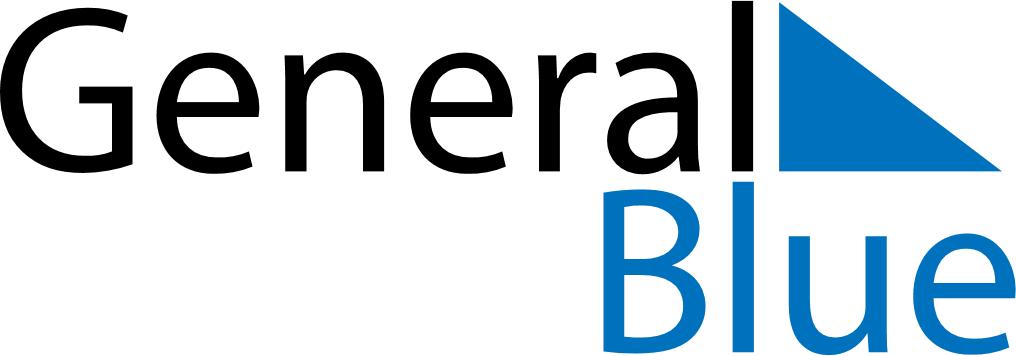 August 2029August 2029August 2029BarbadosBarbadosMONTUEWEDTHUFRISATSUN12345Emancipation Day6789101112Kadooment Day13141516171819202122232425262728293031